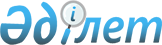 "Сәйкестендіру нөмірлерінің ұлттық тізілімдерін жасау, жүргізу және пайдалану ережесін бекіту туралы" Қазақстан Республикасы Үкіметінің 2007 жылғы 27 сәуірдегі № 343 қаулысына толықтыру енгізу туралы
					
			Күшін жойған
			
			
		
					Қазақстан Республикасы Үкіметінің 2018 жылғы 13 сәуірдегі № 192 қаулысы. Күші жойылды - Қазақстан Республикасы Үкіметінің 2023 жылғы 1 қыркүйектегі № 758 қаулысымен
      Ескерту. Күші жойылды - ҚР Үкіметінің 01.09.2023 № 758 (алғашқы ресми жарияланған күнінен кейін күнтізбелік он күн өткен соң қолданысқа енгізіледі) қаулысымен.
      Қазақстан Республикасының Үкіметі ҚАУЛЫ ЕТЕДІ:
      1. "Сәйкестендіру нөмірлерінің ұлттық тізілімдерін жасау, жүргізу және пайдалану ережесін бекіту туралы" Қазақстан Республикасы Үкіметінің 2007 жылғы 27 сәуірдегі № 343 қаулысына (Қазақстан Республикасының ПҮАЖ-ы, 2007 ж., № 13, 156-құжат) мынадай толықтыру енгізілсін:
      көрсетілген қаулымен бекітілген Сәйкестендіру нөмірлерінің ұлттық тізілімдерін жасау, жүргізу және пайдалану ережесі:
      мынадай мазмұндағы 15-1-тармақпен толықтырылсын:
      "15-1. Бизнес-сәйкестендіру нөмірлерінің ұлттық тізіліміне енгізілетін "Астана" халықаралық қаржы орталығының (бұдан әрі – АХҚО) органдары, олардың ұйымдары мен АХҚО-ның қатысушылары туралы мәліметтер тізбесі АХҚО-ның актілерінде айқындалады.".
      2. Осы қаулы қол қойылған күнінен бастап қолданысқа енгізіледі.
					© 2012. Қазақстан Республикасы Әділет министрлігінің «Қазақстан Республикасының Заңнама және құқықтық ақпарат институты» ШЖҚ РМК
				
      Қазақстан Республикасының Премьер-Министрі 

Б. Сағынтаев
